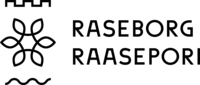 INOMHUSLUFTSGRUPPENS MÖTETid:	Tisdagen den 21.1.2020kl:08:35-09:20Plats:	Smedjan, StadshusetDeltagare:	 Tina Nordman, bildningsdirektör, ordförande	 Anneli Sandell-Ekman, arbetarskyddschef, sekreterare	 Anna Friberg, utrymmesförvaltningschef	 Catharina Lindström, fastighetschef	 Tony Lindqvist, VVS-ansvarig	 Stefan Sarkanen, fastighetsbyggmästare	 Camilla Flinck, städchef 	 Tove Wide, chefsläkare	 Henry Gustafsson, arbetarskyddsfullmäktig	 Piia Hasselberg, arbetarskyddsfullmäktig	 Johanna Holmberg, hälsoinspektör 	 Katja Ristikartano, företagshälsovårdareMötet öppnas KYKBaumedis enkätförfrågan avslutad.Åtgärd: Infotillfälle på kommande i februari. GrabbegårdenEn ny anmälan.Åtgärd: Realtidsmätare på kommande. Jopoklassen flyttar ut och ersätts med musikinstitutets undervisning.Biblioteket flyttar tillfälligt till första våningen.Karis svenska högstadium, Karis-Billnäs gymnasium Två nya anmälningar, B och C korridorerna.Åtgärd: Realtidsmätningar startats.HakarinneBaumedis resultat klara. Klass 1-6 besvarat enkäten mycket bra. Åtgärd: 10.2 infotillfälle, inbjudan måste skickas ut.Mustion kouluUpplevts dålig luft.Åtgärd: Tre luftrenare, de har skaffat en leasing själva.Kiilan kouluUpplevda brister i luftkvalitet.Åtgärd: Väntar på realtidsmätare.Ekparkens skolaUndertryck en tisdag (14.2) i mätningarna. I övrigt allt inom referens i realtidsmätningarna. Åtgärd: Resultatet analyseras.Svartå daghemUpplevda brister i luftkvalitet.Åtgärder: Besök av fastighetssidan.LabyrintenLufttillförsel i lilla rummet är bristande.Åtgärd: Mätningar pågår och analyseras därefter.Lönnbergska (socialbyrån)En luftrenare frigörs från ett rum.Tas bort från listan.Motionsrådgivningen/Raseborgsvägen 5Ventilationen på gränsen. Åtgärd: Rumsindelningen förändras troligen.Övriga ärendenArbetarskyddssektionen; utbildning i inomhusluftsfrågor till arbetarskyddsparen under våren. Utbildning i mars? Camilla, Tony, Lotta, Tina.Uppdatering av processbeskrivningHälsovården har diskuterat sina processer då barn eller elever upplever symptom och misstänker att de är inomhusluftsrelaterade. Barn med symptom ska hänvisas till hvc i första hand. Hälsovården gör en checklista hur de hanterar då ett barn i rådgivning och skola upplever symptom.Hälsovårdaren ska tillsammans med barnet anmäla till gruppen då man misstänker symptom av inomhusluften. Vårdnadshavare bör anmäla till enhetscheferna inom daghem/skola. Tina utarbetar ett botten som skickas till enhetscheferna.Blankett utarbetas till hälsovårdarna för att anmäla om elevernas symptom.EHS startar nu enkätförfrågan.